Муниципальное бюджетное общеобразовательное учреждение «Средняя общеобразовательная школа с. Кочегуры Чернянского района Белгородской области»ПРИКАЗ«21» октября 2022 г.	                   № 202«О внесении изменений в календарный учебный график и продлении каникул»На основании части статьи 28 ФЗ от 29.12.2012г. «Об образовании в Российской  Федерации», в связи с продлением на территории Белгородской области высокого («желтого») уровня террористической опасности, с учетом сложившейся обстановки, в целях безопасности обучающихся образовательного учрежденияП Р И К А З Ы В А Ю:Внести изменения в календарный учебный график на 2022 – 2023 учебный год:Продлить сроки осенних каникул с 24 октября 2022 г. по 30 октября 2022 г. включительно;Установить начало второй  четверти с 31 октября 2022 г.Заместителю директора Бредихину В.В.:проинформировать всех педагогических работников об изменениях, указанных в пункте 1 настоящего приказа;проконтролировать реализацию ООП начального общего, основного общего, среднего общего образования в полном объеме с учетом изменений, указанных в пункте 1 настоящего приказа;разместить учебный календарный график в новой редакции с учетом изменений, указанных в пункте 1 настоящего приказа, на официальном сайте МБОУ «СОШ с. Кочегуры» в разделе «Сведения об образовательной организации», подразделе «Документы», в срок до 22 октября 2022 года.Педагогам внести изменения в календарно-тематическое планирование (уплотнить учебный материал), способствовать полной и качественной реализации учебной программы.Классным руководителям:-  проинформировать родителей (законных представителей) об изменениях сроков каникул и начале второй учебной четверти;- провести комплекс мероприятий по безопасности обучающихся во время каникул.5. Контроль исполнения приказа оставляю за собой.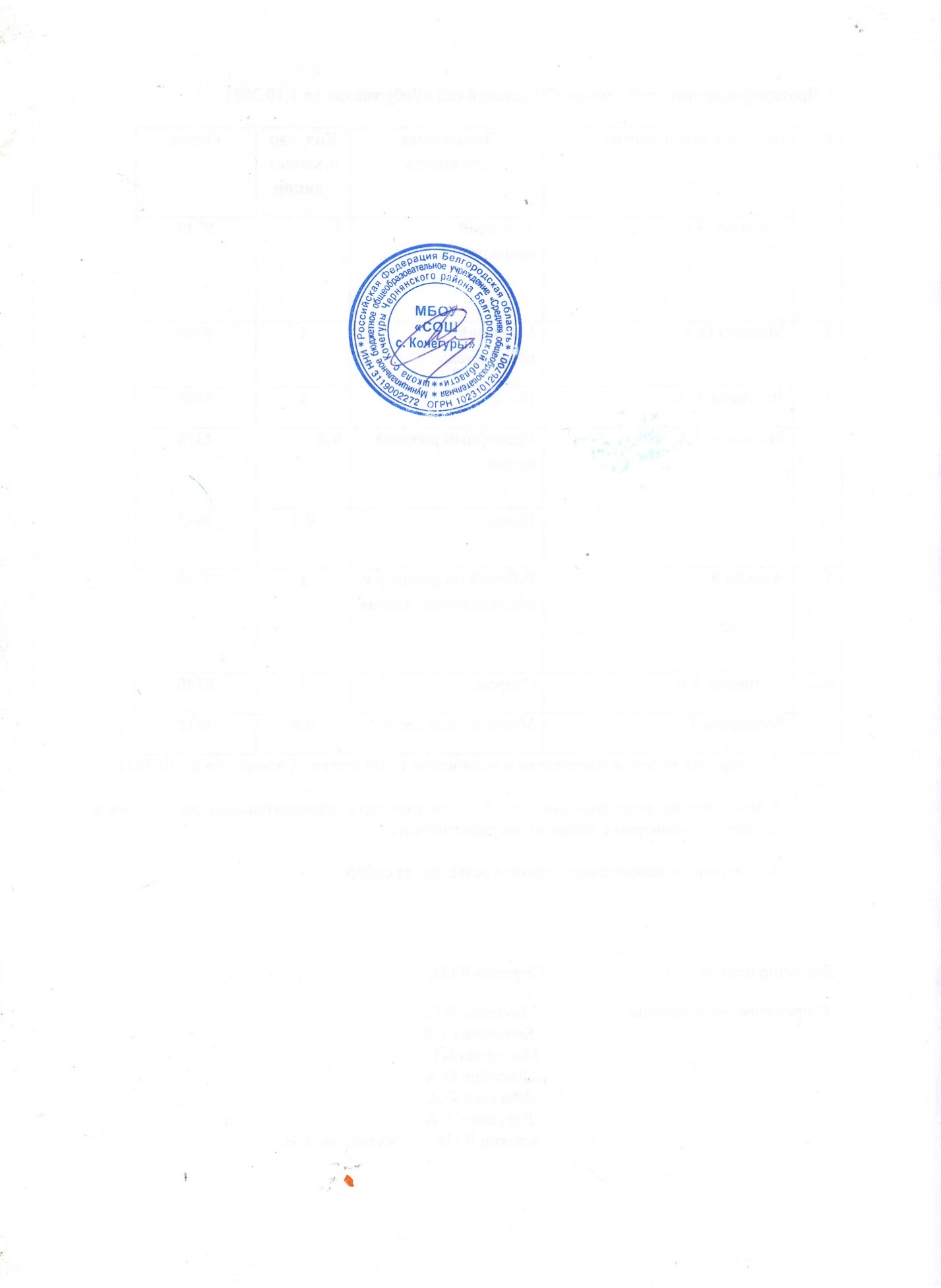 Директор школы:                                     Ю.Н. Сорокин